«Совместная работа детского сада и семьи: опыт и перспективы».« Только вместе с родителями, общими усилиями,учителя могут дать детям большое человеческое счастье».(В. А. Сухомлинский)Работа с детьми очень важна,С любовью хожу на работу всегда.Не мыслю себя без детей я отдельно,Всецело себя посвящаю труду.Работу свою я очень люблю.С детьми по утрам люблю я встречаться,С родителями о делах пообщаться.Ведь дети наше продолженье,И что заложим в детском саду,Поможет им в жизни, в труде и в быту.С родителями работу  провожу,Работаем в тесном контакте всегда,Ведь без родителей мы никуда.Я им объясняю, советы даю и консультации провожу.Выставки детских работ составляю,Их часто в группе выставляю.Гостей смотреть я приглашаю.А праздников не сосчитать,Родители любят их посещать.Позитивной энергией заряжаются,И на мои просьбы откликаются.Мы вместе снежные горки лепили,Постройки из снега соорудили.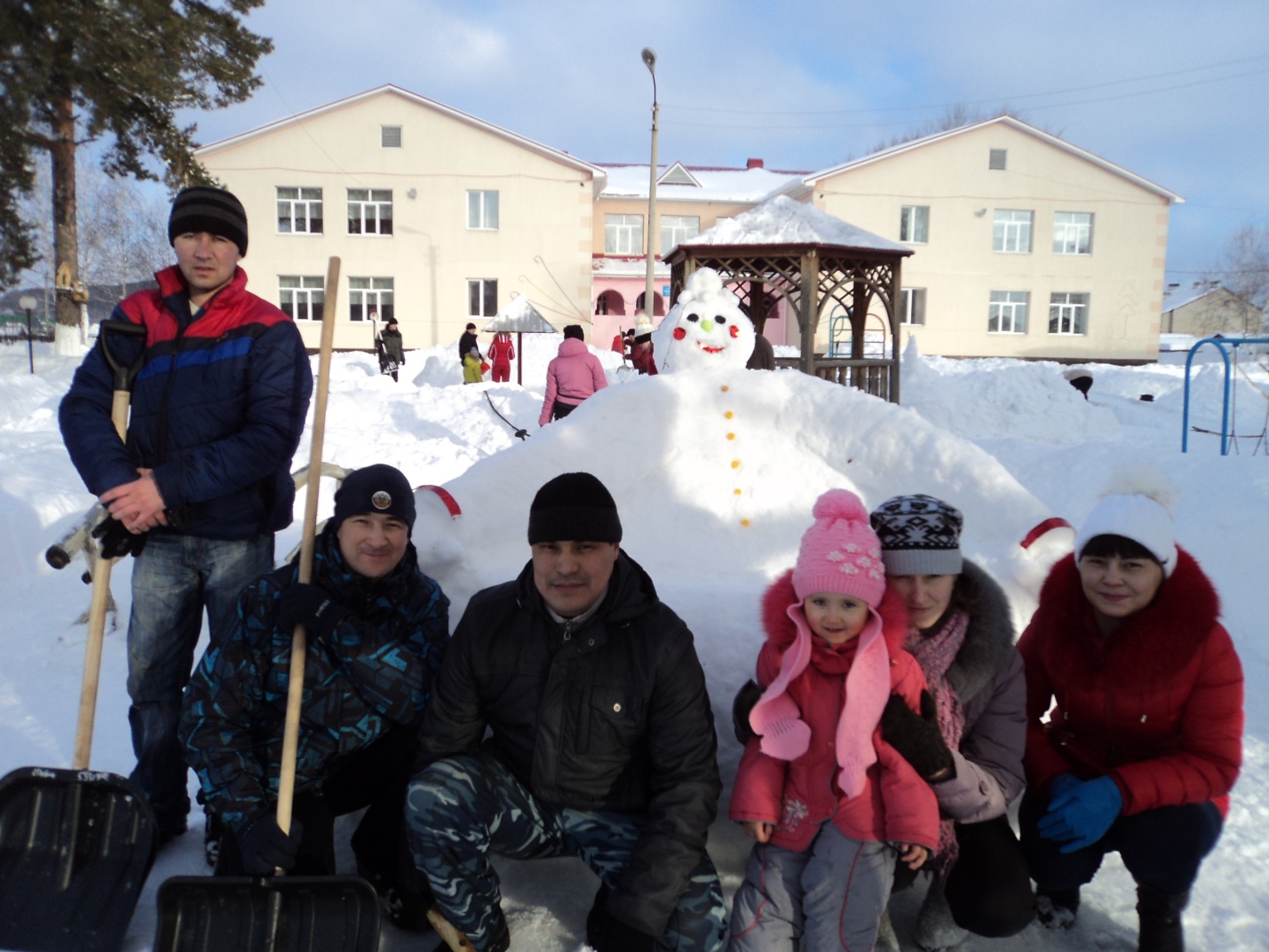 Летом ремонт в группе проводили,С родителями красили и белили.Я убеждена, что работа с родителями, очень важна.Работая в тесном контакте всегда,Мы сможем много добиться тогда.Родители частые гости у нас,Мы обсуждаем проблемы, дела.Какие конкурсы, где и когда.Они всегда рады нам помогатьВедь счастливы мамыКогда ребенок их рад,Когда интересно ребенку в саду.Мы вносим посильную лепту свою.Немало конкурсов мы провели,Старались, чтоб были доступны они.Дети активны были всегда,Каждый участие принималВ конкурс родителей привлекал.О них я не много сейчас расскажу:Газету по экологии мы выпускали,Второе место с детьми мы заняли.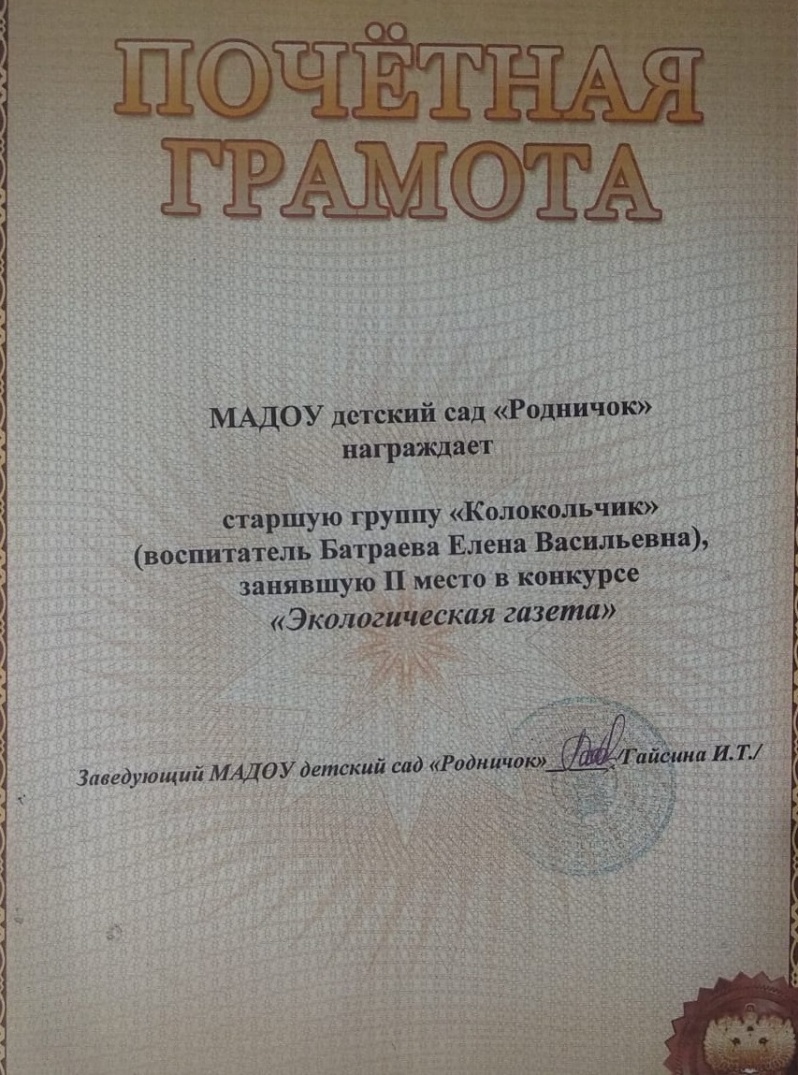 «Новогодняя сказка» прекрасно прошла,Диплом первой степени нам принесла.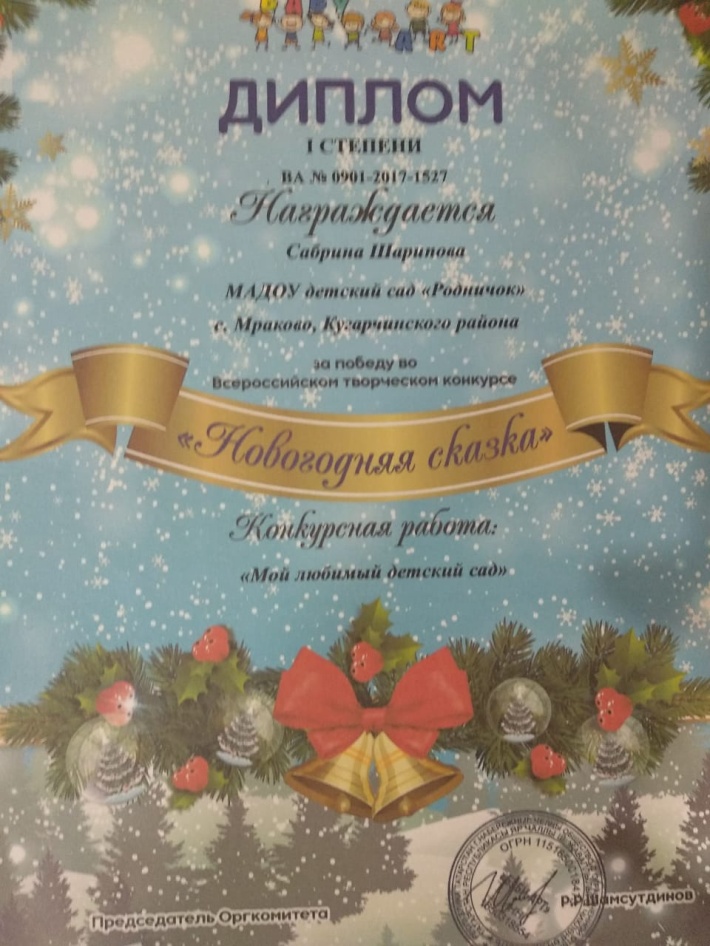 Кормушки, скворечники мы мастерилиИ в конкурсе «Поможем птицам»,Нам первое место вручили.В группе подоконники не пустовали,Огород мы там сажали.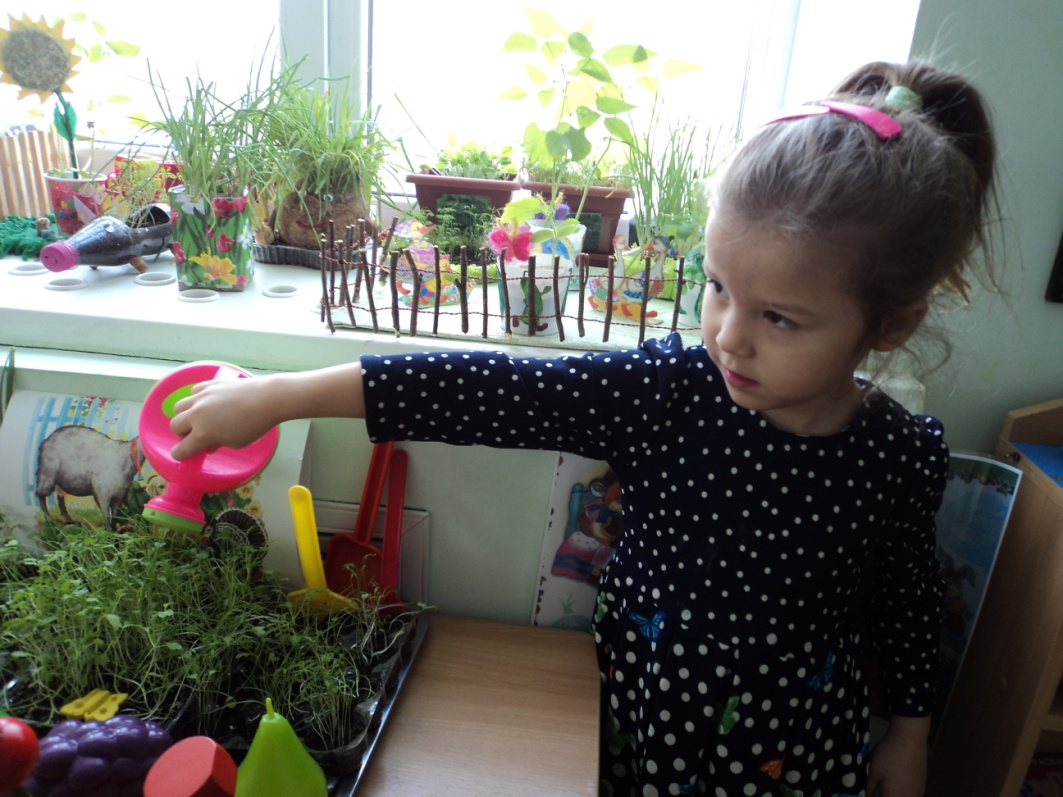 Дети взрослым помогали,Урожай потом собрали,Первое место нашей группе дали.И в конкурсе «Моя лошадка»,Мы не подвели, на первое местоЗаслужено взошли.Наши дети любят выступать,Любят читать стихи и танцевать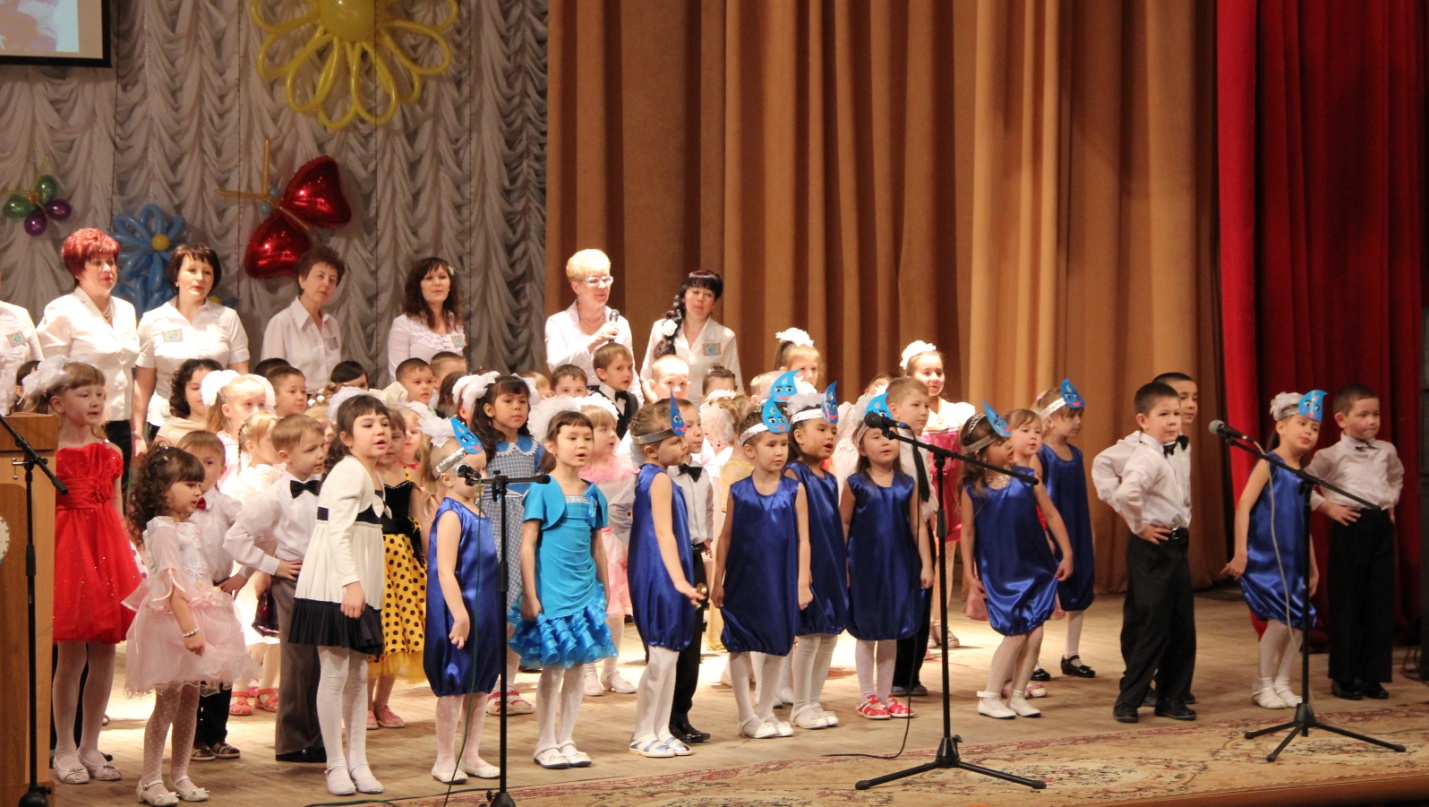 И на конкурс с радостью идут выступатьРодную группу защищать,Очень любят рисовать и в конкурсе«Мой край родной»,Второе место мы заслужили,И грамоты «Отдела образования» получили.Мечтаю провести еще много конкурсов и соревнованийНе только между своими детьми,Но и между другими детскими садами.Это очень интересно и полезно.Хочу я родителей уговорить,Чтоб вместе с детьми им в походы ходить.Ведь труд совместный помогает,Детей и родителей соединяет.Наша профессия не легка,Но если не мы, то кто же тогдаВложит любовь, веру, надеждуВ маленькие детские сердца?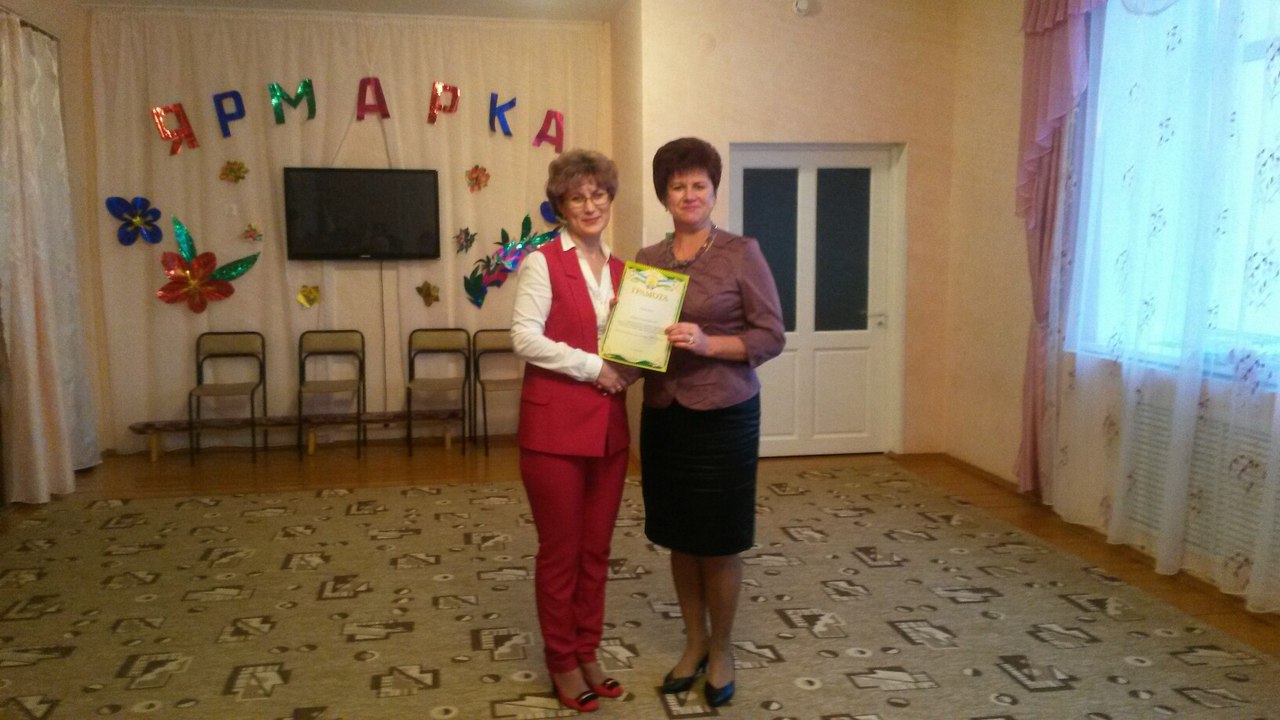 